О регистрации избранных депутатов  Совета депутатов  Имекского сельсовета Таштыпского района Республики Хакасия четвертого созыва по трехмандатному избирательному округу № 1 На основании постановления территориальной избирательной комиссии Таштыпского района от 14 сентября 2020 года № 222/1237-4 «Об утверждении общих результатов выборов депутатов Совета депутатов Имекского сельсовета Таштыпского района Республики Хакасия четвертого созыва» в соответствии с частью 3 статьи 65 Закона Республики Хакасия «О выборах глав муниципальных образований и депутатов представительных органов муниципальных образований в Республике Хакасия», территориальная избирательная комиссия Таштыпского района постановляет:Зарегистрировать Кизесову Александру Николаевну, Кузнецову Нину Ивановну, Панкратова Александра Леонидовича избранными депутатами Совета депутатов Имекского сельсовета Таштыпского района Республики Хакасия четвертого созыва по трехмандатному избирательному округу № 1Выдать Кизесовой А.Н., Кузнецовой Н.Н., Панкратову А.Л. удостоверение об избрании.3.	Опубликовать настоящее постановление в районной газете «Земля таштыпская», направить в Администрацию Таштыпского района для размещения на сайте в разделе «Территориальная избирательная комиссия Таштыпского района».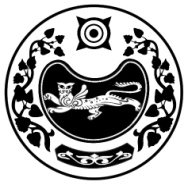 РЕСПУБЛИКА ХАКАСИЯТЕРРИТОРИАЛЬНАЯ 
ИЗБИРАТЕЛЬНАЯ  КОМИССИЯТАШТЫПСКОГО РАЙОНАХАКАС РЕСПУБЛИКАНЫAТАШТЫП АЙМАOЫНЫAОРЫНДАOЫNFБЫO КОМИССИЯЗЫС ПОЛНОМОЧИЯМИ ОКРУЖНОЙ ИЗБИРАТЕЛЬНОЙ КОМИССИИ 
ПО ТРЕХМАНДАТНОМУ ИЗБИРАТЕЛЬНОМУ ОКРУГУ № 1 ПО ВЫБОРАМ ДЕПУТАТОВ СОВЕТА ДЕПУТАТОВ ИМЕКСКОГО СЕЛЬСОВЕТА ТАШТЫПСКОГО РАЙОНА РЕСПУБЛИКИ ХАКАСИЯС ПОЛНОМОЧИЯМИ ОКРУЖНОЙ ИЗБИРАТЕЛЬНОЙ КОМИССИИ 
ПО ТРЕХМАНДАТНОМУ ИЗБИРАТЕЛЬНОМУ ОКРУГУ № 1 ПО ВЫБОРАМ ДЕПУТАТОВ СОВЕТА ДЕПУТАТОВ ИМЕКСКОГО СЕЛЬСОВЕТА ТАШТЫПСКОГО РАЙОНА РЕСПУБЛИКИ ХАКАСИЯС ПОЛНОМОЧИЯМИ ОКРУЖНОЙ ИЗБИРАТЕЛЬНОЙ КОМИССИИ 
ПО ТРЕХМАНДАТНОМУ ИЗБИРАТЕЛЬНОМУ ОКРУГУ № 1 ПО ВЫБОРАМ ДЕПУТАТОВ СОВЕТА ДЕПУТАТОВ ИМЕКСКОГО СЕЛЬСОВЕТА ТАШТЫПСКОГО РАЙОНА РЕСПУБЛИКИ ХАКАСИЯПОСТАНОВЛЕНИЕПОСТАНОВЛЕНИЕПОСТАНОВЛЕНИЕ18 сентября 2020 года№ 224/1269-4  с. Таштыпс. Таштыпс. ТаштыпПредседатель комиссии  Т.В. МальцеваСекретарь комиссии Л.Р. Попова